Предприниматель, не имеющий наемных работников, оказывает транспортные услуги и применяет ЕНВД. Что делать в 2021 году?Инструкция по переходу на специальный налоговый режим «Налог на профессиональный доход»Федеральным законом от 29.06.2012 № 97-ФЗ «О внесении изменений в часть первую и часть вторую Налогового кодекса Российской Федерации и статью 26 Федерального закона «О банках и банковской деятельности» определено, что система налогообложения в виде единого налога на вменный доход для отдельных видов деятельности (далее – ЕНВД) прекращает свое действие с 1 января 2021 года.Предпринимателям, оказывающим транспортные услуги и применяющим ЕНВД, необходимо выбрать альтернативный режим налогообложения, одним из достойных вариантов является налог на профессиональный доход (далее – НПД), введенный Федеральным законом № 422-ФЗ от 27.11.2018. Как перейти на НПД?Для регистрации в качестве плательщика НПД необходимо в период с 20.12.2020 по 01.01.2021 скачать и установить мобильное приложение «Мой налог» на сайте nalog.ru. Скачать его можно в App Store и Google Play. Кроме того, зарегистрироваться также можно с помощью портала госуслуг или с помощью личного кабинета на сайте ФНС России.С помощью мобильного приложения производится исчисление и уплата налога.Мы рекомендуем зарегистрироваться в качестве плательщика НПД в период с 20.12.2020 по 01.01.2021 включительно.Если предприниматель зарегистрируется в качестве плательщика НПД после 1 января 2021 года, то в этот период он будет применять общий режим налогообложения, что повлечет обязанность по предоставлению деклараций и исчислению страховых взносов, НДС и НДФЛ.Нужно ли закрывать ИП?Индивидуальные предприниматели, переходящие на уплату НПД, сохраняют свой статус, автоматического снятия с учета не происходит. Применять НПД может как действующий предприниматель, так и физическое лицо.В чем преимущества НПД?Данный специальный налоговый режим имеет ряд существенных преимуществ:- возможность онлайн-регистрации через мобильное приложение, отсутствует необходимость посещать налоговую Инспекцию;- отсутствует обязанность предоставлять декларацию;- простота исчисления и уплаты налога, автоматический расчет налога;- низкие налоговые ставки (4% по сделкам с физическими лицами, 6: по сделкам с юридическими лицами), предоставляется налоговый вычет в автоматическом режиме;- не нужно применять ККТ;- отсутствует обязанность уплачивать страховые взносы (НПД заменяет собой уплату НДФЛ, НДС и страховых взносов).Ограничения по применению НПДИндивидуальные предприниматели, оказывающие транспортные услуги, не должны привлекать наемных работников. Также утрата права на применение НПД произойдет при превышении дохода в сумме 2,4 млн. руб. В таком случае необходимо будет выбрать иной режим налогообложения.Декларация по ЕНВД за 4 квартал 2020 годаСледует не забывать, что хоть Вы и прекратите применять ЕНВД, необходимо в срок не позднее 20 января 2021 года сдать налоговую декларацию по ЕНВД за 4 квартал 2020 года, исчислить и уплатить сумму налога по ЕНВД.Обширный перечень необходимой информации по вопросу применения специального налогового режима налог на профессиональный доход содержит сайт www.npd.nalog.ru, в том числе: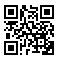 - базу знаний по налогу на профессиональный доход (в том числе ответы на задаваемые вопросы);- перечень операторов электронных площадок, осуществляющих информационный обмен с ФНС России по поручению налогоплательщика;- перечень кредитных организаций, которые предоставляют своим клиентам возможность регистрации в качестве самозанятых и уплаты налога на профессиональный доход.Предлагаем вам ознакомится с видеороликом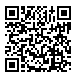 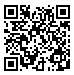 «О налоге на профессиональный доход» https://www.nalog.ru/rn77/about_fts/video/8788662/, а также видеороликом «О приложении Мой налог». https://www.nalog.ru/rn77/about_fts/video/8880445/.В случае возникновения вопросов вы также можете обратиться в Единый Контакт - центр ФНС России по номеру телефона 8-800-222-22-22 либо лично посетить налоговую инспекцию в формате «Открытого класса».